Kanalschalldämpfer mit Auskleidung und Kulisse 40 mm KSDA80/150/700Verpackungseinheit: 1 StückSortiment: K
Artikelnummer: 0092.0467Hersteller: MAICO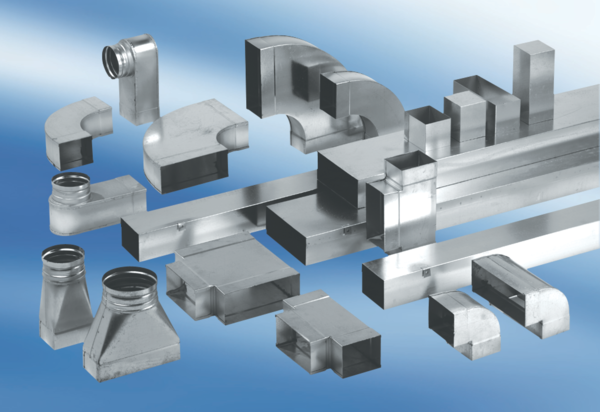 